POVESTEA DE DRAGOSTE A LUI ANDREIA fost o dată ca niciodată: ________________________________________________________________________________________________________________________. În fiecare zi _____________________________________________________________________________________________________________________________________________________. Până când într-o zi când ________________________________________________________________________________________________________________________________________.Datorită acestui lucru __________________________________________________________________________________________________________________________________________.De atunci încolo ________________________________________________________________________________________________________________________________________________. 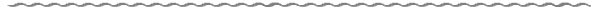 Poveste scrisă de (numele, așa cum vrei ca el să apară): Profesie/ocupație: Vârsta: E-mail (ca să fii anunțat când e gata): 